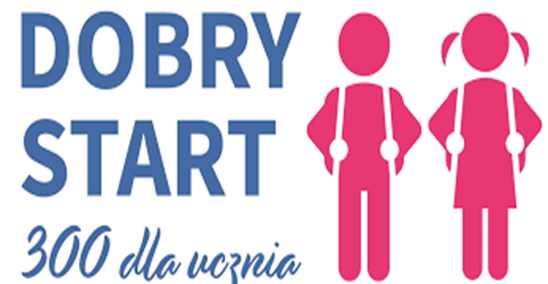 Komu przysługuje świadczenie Dobry start 300+?Świadczenie przysługuje na dzieci uczące się w szkole, aż do ukończenia przez nie 20. roku życia lub 
w przypadku dzieci niepełnosprawnych uczących się w szkole – do ukończenia przez nie 24. roku życia.Zamieszkałym w Polsce: rodzicom, opiekunom faktycznym, opiekunom prawnym, osobom sprawującym pieczę zastępczą nieinstytucjonalną (rodzinom zastępczym, osobom prowadzącym rodzinny dom dziecka), osobom sprawującym pieczę zastępczą instytucjonalną,  tj. dyrektorom placówek opiekuńczo-wychowawczych, dyrektorom regionalnych placówek opiekuńczo-terapeutycznych, osobom uczącym się (w tym usamodzielnianym).Od 1 lipca 2021 r. wniosek  o świadczenie Dobry Start 300+ dla ucznia możesz złożyć tylko elektronicznie:■ na Platformie Usług Elektronicznych (PUE) ZUS: www.zus.pl■ przez bankowość elektroniczną■ na portalu empatia.mpips.gov.plJeśli nie masz profilu PUE przyjdź do ZUS z: dowodem osobistym,adresem mailowym,numerem telefonu komórkowego, numerem rachunku bankowego,nazwami i adresami szkół,peselami dzieciMasz pytania – zadzwoń 22 290 22 02 Czekamy na Ciebie. Pracownik ZUS pomoże Ci w rejestracji i złożeniu wniosku o 300+. 